Расписание дополнительных общеобразовательных программ и курсов внеурочной деятельности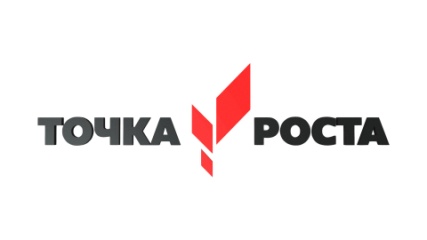                                        на базе Центра образования естественно-научной и технологической направленности "Точка роста"в 2023-2024 учебном годуКласс Название курса Время работыРуководитель Дополнительные общеобразовательные программыДополнительные общеобразовательные программыДополнительные общеобразовательные программыДополнительные общеобразовательные программы3 а"Доноведение"Вторник, 15.15-15.55Пятница, 15.15-15.55Кириченко А.В.3 б"Доноведение"Вторник, 15.15-15.55Пятница, 15.15-15.55Пикова А.В.1 б"Доноведение"Пятница, 11.15-11.55Кириченко А.В.1 а1 б1 в2 а2 б2 в"Здоровичок"Понедельник, 11.15-12.05 Вторник, 11-15-12.05 Среда, 11.15-12.05 Четверг, 11.15-12.05 Среда, 12.05 - 12.45Вторник, 10.25-11.05 Сорокина О.Г.3 б4"Путешествие в страну здоровья"Четверг,   15.15-15.55Четверг,   12.05-12.45Сорокина О.Г.7-е"Занимательная физика"Среда,  08.45-09.25Бугрова О.И.8-е"Квант"Среда,   13.45-14.25Паршенкова О.Н.9-е"Методы решения физических задач"Понедельник,  14.30-15.10Паршенкова О.Н.10"Методы решения физических задач"Пятница, 13.45-14.25Паршенкова О.Н.11"Методы решения физических задач"Вторник,  12.55-13.35Паршенкова О.Н.8-е"Человек и его здоровье"Вторник,  13.45-14.25Пятница, 13.45-14.25Савицкая М.Г.9-е"За страницами учебника химии"Среда,   14.30-15.10Четверг,   14.30-15.10Савицкая М.Г.10"Занимательная химия"Понедельник,  14.30-15.10Савицкая М.Г.11"Мир биологии"Вторник , 14.30-15.10Савицкая М.Г.